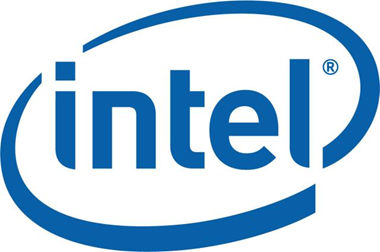 бюджетное общеобразовательное учреждение города Омска «Средняя общеобразовательная школа с углубленным изучением отдельных предметов №8»2013Омск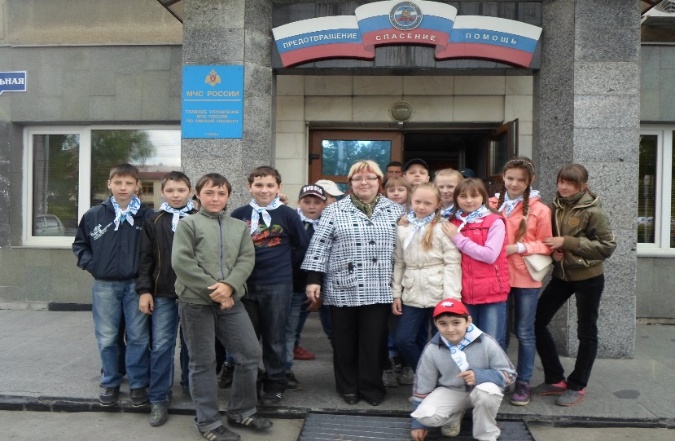 1 ДЕНЬ оТКРЫТИЕ ЛАГЕРЯ  Поездка в музей8.30-14.30БОУ г. Омска СОШ УИОП №8644100 Омская обл. г. Омск  ул. Белозерова д.51. Сегодня в отряде 24 человека. Ребята перезнакомились. Отряд назвали «Intel», нашли в Интернете девиз: «Целый день в сетях летаем, о друзьях не забываем».2. Сегодня ездили в музей МЧС России. Всем очень понравилось. Впечатлений море!  3. После обеда командиром выбрали Сильченко Алексея, зам. ком. -  Майера Максима.4. Сдали правила по технике безопасности в компьютерном классе.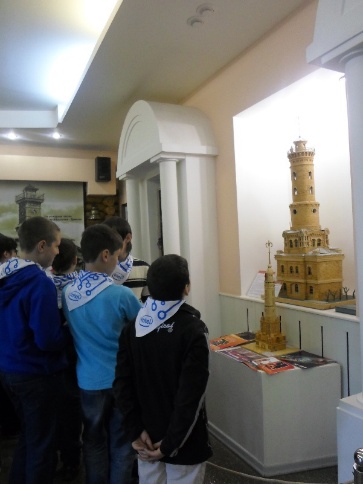 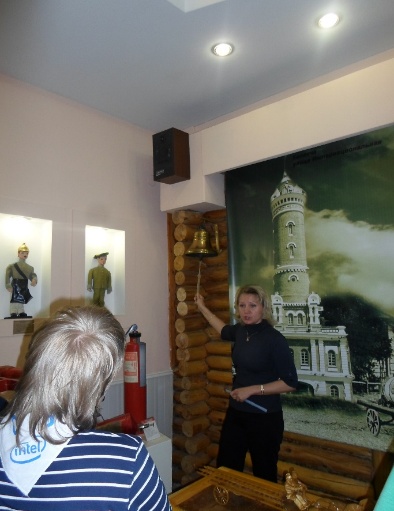 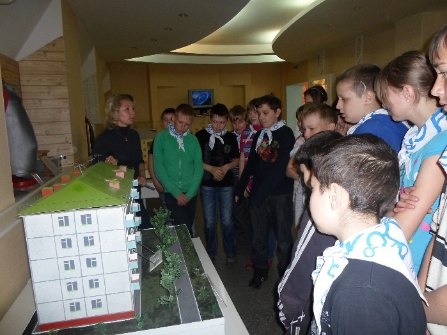 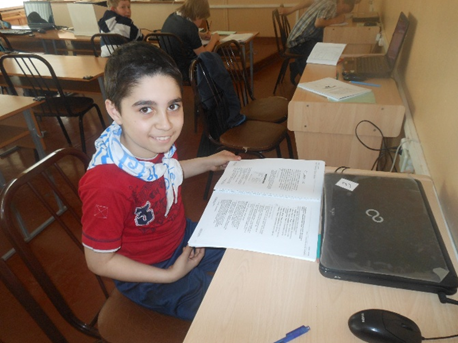 2 ДЕНЬ Дворец искусств «Сибиряк»КИНОЖУРНАЛ «Ералаш» ПЕРВЫЙ ДЕНЬ В КАБИНЕТЕ ИНФОРМАТИКИ8.30-14.301. Линейка прошла для нас замечательно! Мы выучили девиз на отлично.2. Кино любят многие, а «Ералаш» - все!3. Первый день в компьютерном классе. С самостоятельной работой справились все ребята.4. Узнали про местное сообщество, познакомились с правилами сотрудничества, распределились по парам, играли в игру «Найдите кого-то, кто…»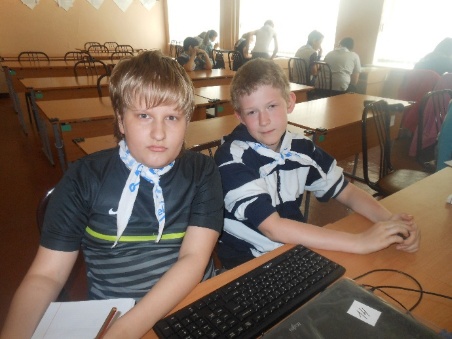 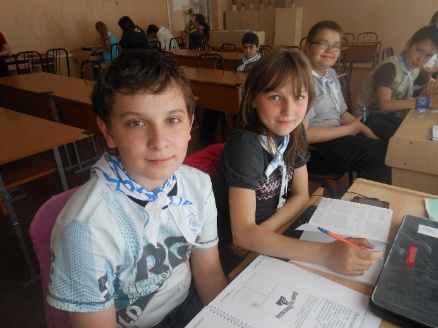 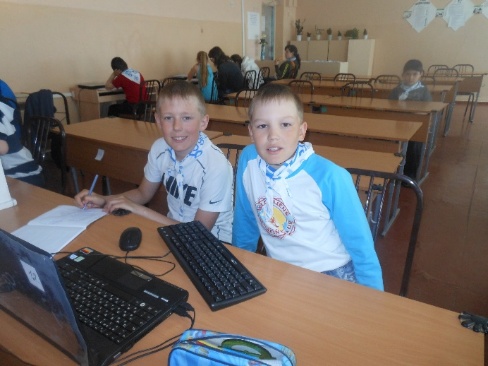 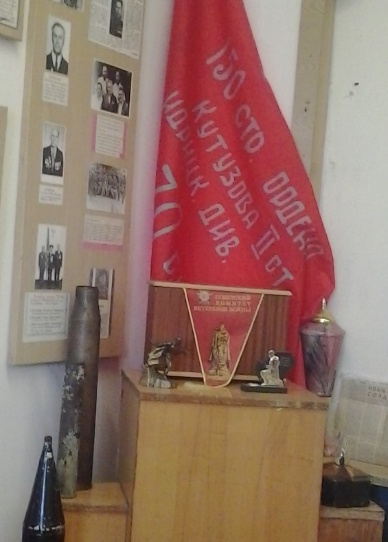 3 ДЕНЬ Музей боевой славы(школа №4)8.30-14.301. Ходили в Музей боевой славы в школу №4. Очень интересно Мария Петровна рассказала ребятам о Защитниках Отечества, показала медали, ордена.2. Было очень жарко. Ели мороженое с большим удовольствием. 3. Проходили через дворы и попали на праздник. С клоуном играли, еще и с призами сладкими остались. 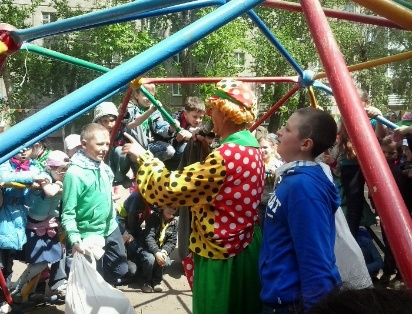 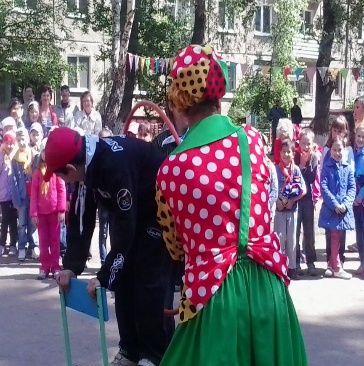 4. Команда «Intel» активно участвует в конкурсе Эксперименты в Летнем лагере («Снейл»): изучают облака, исследуют листья.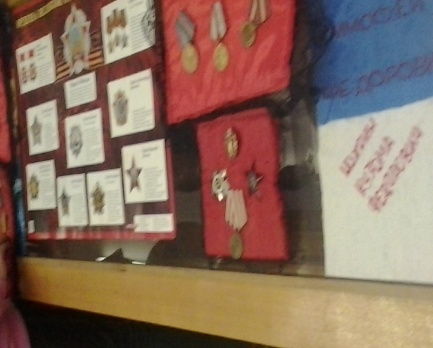 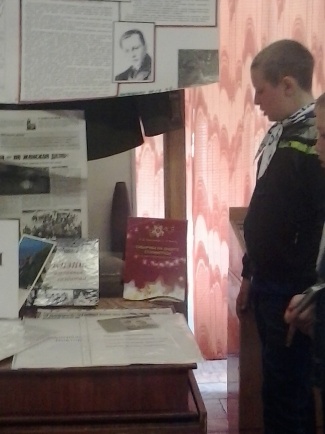 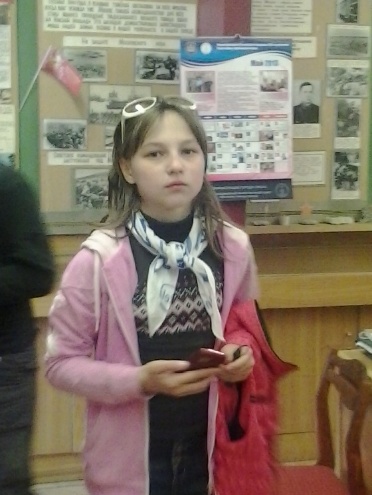 5. «Почтовая марка» – наша первая работа!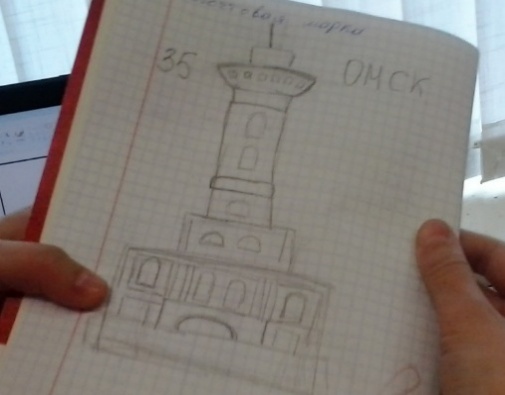 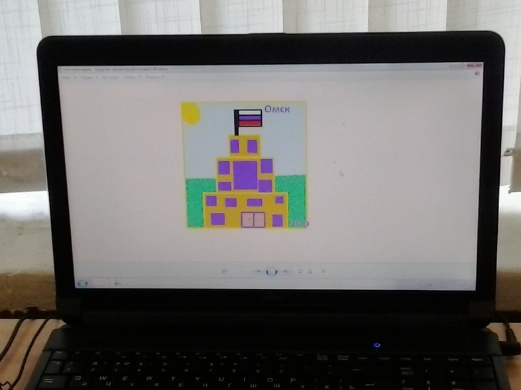 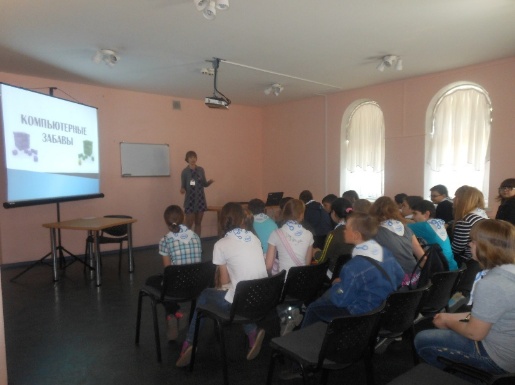 4 ДЕНЬ ПОСЕЩЕНИЕ Компьютерной библиотеки8.30-14.301. Посмотреть, как работает компьютерная библиотека было интересно. Узнали ребята много о компьютерных программах, поучаствовали в игре.  Разрешили домой взять книги.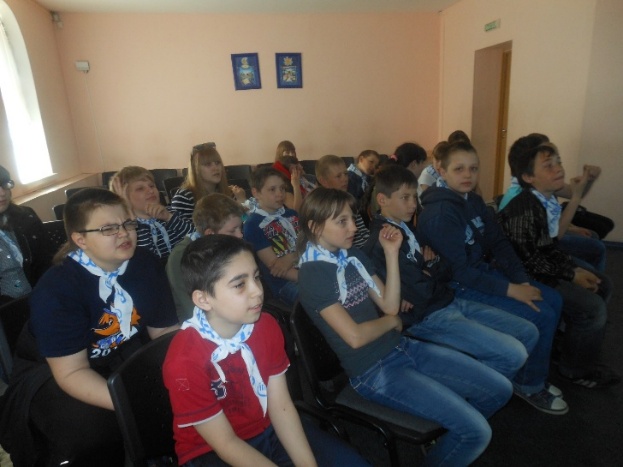 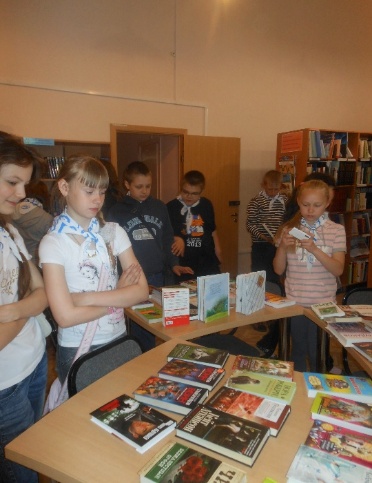 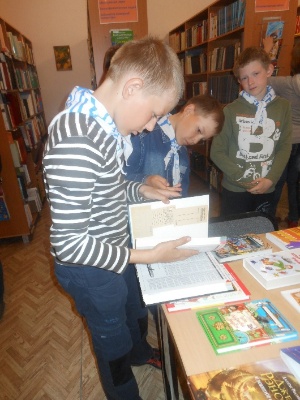 2. Работа «Фоновый рисунок» помогла составить эмблемы отряда. На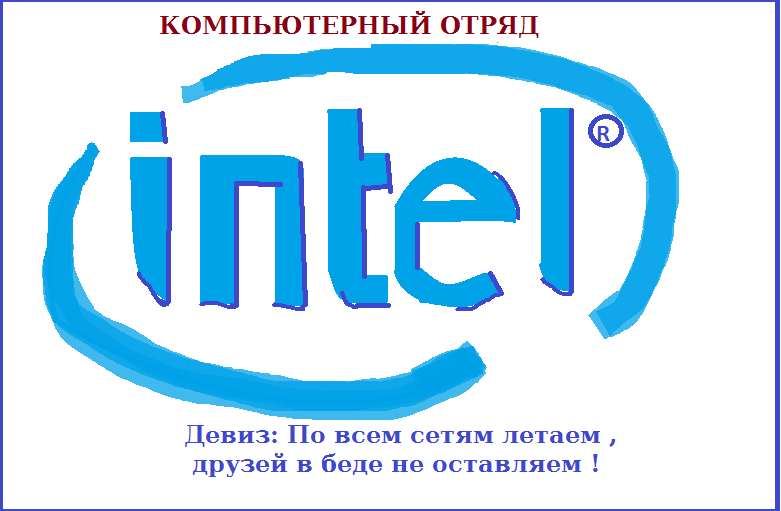 Работа наших вожатых – Шейченко Анастасии и Курыновой Юлии